Исковое заявление о взыскании денежных средств по расписке образецИстцу от ответчика была предоставлена расписка на денежные средства. Согласно расписке денежные средства ответчик должен передать, что не произошло. Ответчик не выполнил своих обязательств по расписке и не возвратил денежные средства. Истец просит суд взыскать с ответчика долго по договору займа и компенсацию морального вреда.________ районный суд г.________
______________
__________________________Истец: ____________________________________________________

Ответчик: Генеральный директор ООО «_______»
____________________________________________________Цена иска: _________ руб.Госпошлина: ______ руб.
.
Исковое заявлениео взыскании денежных средств по распискеМне, ____________________ __________ года от Генерального директора ООО «________» была предоставлена расписка на сумму ______ рублей, согласно которой, данные денежные средства __________________ должен был передать _________ года, что не произошло.
Этот факт подтверждается:
- распиской от «___» __________ года на сумму ____________ рублей.
Согласно ст. 808ГК РФ
1. Договор займа между гражданами должен быть заключен в письменной форме, если его сумма превышает не менее чем в десять раз установленный законом минимальный размер оплаты труда, а в случае, когда займодавцем является юридическое лицо, - независимо от суммы.
 2. В подтверждение договора займа и его условий может быть представлена расписка заемщика или иной документ, удостоверяющие передачу ему займодавцем определенной денежной суммы или определенного количества вещей.
Так как сумма долга по распискам составляет ____________ рублей, расчет пени и процентов будет исходить из данной суммы.
Распиской за просрочку возврата суммы займа предусмотрено начисление процентов исходя из ____% ставки рефинансирования ЦБ РФ. Таким образом, за период с «___» _______ года по «___» _________ года , начисляются проценты в сумме _________ рублей. 
В соответствии со ст. 807 ГК РФ
1. По договору займа одна сторона (займодавец) передает в собственность другой стороне (заемщику) деньги или другие вещи, определенные родовыми признаками, а заемщик обязуется возвратить займодавцу такую же сумму денег (сумму займа) или равное количество других полученных им вещей того же рода и качества.
Согласно нормам ст. 309, 310 ГК РФ, обязательства должны исполняться надлежащим образом в соответствии с условиями обязательства и требованиями закона, односторонний отказ от исполнения обязательства и одностороннее изменение его условий не допускаются.
В соответствии с условиям расписки указанная сумма должна быть возвращена путем передачи наличных денежных средств не позднее «___» __________ года.
Однако ______________ не выполнил свои обязательства по расписке от «___» __________ года и не возвратил сумму.
Общая сумма долга по расписке с процентами от _________ года составляет __________ рублей.
Согласно п.1. ст.314 ГК РФ если обязательство (договор) позволяет определить период времени, в течении которого оно должно быть исполнено, то обязательство подлежит исполнению в пределах такого периода.
Все это повлекло за собою причинение мне морального вреда (нравственных страданий), вызванных перенесенными мною унижениями, страхом за свое будущее и невозможностью содержать свою семью, денежную компенсацию которого я оцениваю в ___________ рублей.
«___»____________ года Истцом в адрес Ответчика была направлено предсудебное уведомление о возврате Истцу денежных средств в размере ____________ рублей с процентами и компенсация морального вреда.
Итого на общую сумму _________ рублей.
Однако на момент подачи искового заявления ответ на уведомление Истцом не получен, обязательства Ответчиком не выполнены.
На основании ст. ст. 309, 310, 314, 395, 807-811 ГК РФ, ст. 131-132 ГПК РФ
ПРОШУ СУД:
1. Взыскать с ФИО в мою пользу долг по договору займа (расписке) в сумме __________ рублей.
2. Взыскать проценты за просрочку возврата суммы займа в размере __________ рублей.
3. Взыскать с ответчика моральный вред в размере _________ рублей
4. Взыскать в пользу Истца с Ответчика расходы по госпошлине в размере _______ рублей.
Приложение:1.Исковое заявление по числу лиц, участвующих в деле.
2.Копия расписки на сумму _________ рублей.
3.Квитанция об уплате госпошлины.
4.Предсудебное уведомление.«__»___________ года __________________
(подпись)ВНИМАНИЕ! Раз вы скачали бесплатно этот документ с сайта ПравПотребитель.РУ, то получите заодно и бесплатную юридическую консультацию!  Всего 3 минуты вашего времени:Достаточно набрать в браузере http://PravPotrebitel.ru/, задать свой вопрос в окошке на главной странице и наш специалист сам перезвонит вам и предложит законное решение проблемы!Странно.. А почему бесплатно? Все просто:Чем качественней и чаще мы отвечаем на вопросы, тем больше у нас рекламодателей. Грубо говоря, наши рекламодатели платят нам за то, что мы помогаем вам! Пробуйте и рассказывайте другим!
*** P.S. Перед печатью документа данный текст можно удалить..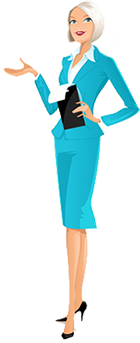 